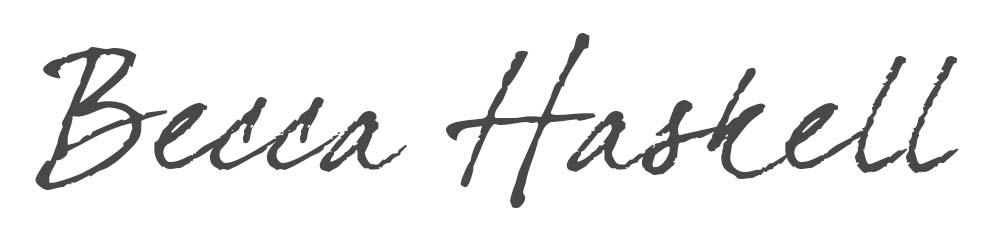 801 Culver St. C204, Commerce, TX 75428beccahaskell@gmail.combeccahaskell.weebly.com903.658.4637Education 	Texas A&M University- Commerce     Spring 2011 - Present                      Bachelors of Fine Arts in Visual Communications with an emphasis in Photography	Kilgore College                 Fall 2008 - Fall 2010                    Worked towards an Associates in Commercial Photography                         The Flare Newspaper, Staff Photographer                         The Ranger Yearbook, Editor               	While a student at KC my work was shown in the Anne Dean Turk Fine Arts Gallery and the Mathew Dean Johnson Gallery.		Tatum High School Fall 2004 – Spring 2008                         Honors Graduate Employment	Kilgore College Police Department                     January 2009 – December 2010                   	 Student Worker                        	Job Details: dispatch, office secretary, issued student ID’s and parking permits. 	Shannon Oaks Church May 2011- July 2011Summer Youth InternJob Details: built relationships with the teens, Organized/planned trips, and a camp 	counselor. 	Texas A&M University – Commerce, College of BusinessAugust 2011 – December 2012 Student WorkerJob Details: creating spreadsheets, running errands, decorating display boards, and  	scanning/shredding documents.Texas A&M University-Commerce, Art DepartmentJanuary 2013- Present	Photo Checkout Worker, Manager (Fall 2013)	Job Details: Checked out equipment to students and Managed workers.Shannon Oaks ChurchMay 2013- August 2013	Media InternJob Details: managed website, designed logos, filmed and edited videos, photographed all  church events. 	SkillsAdobe Photoshop, Lightroom, Illustrator, Indesign, and Premiere Pro; Microsoft Office; Web Design. 